هو الابهی - ای مستفيض در مقام محمود، در قرآن عظيم به…حضرت عبدالبهاءاصلی فارسی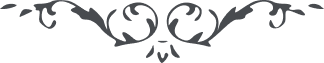 ٢٦١ هو الابهی ای مستفيض در مقام محمود، در قرآن عظيم به جمال محمّدی خطاب عسی ان يبعثک ربّک مقاماً محمودا می‌فرمايد. اين مقام محمود مستجمعيّت صفات کماليّه و فيض کامل و فضل شاملست يعنی مشيّت قدسيّه و مظهريّت جميع شئون رحمانيّت است. اين مقام چون بحر اعظم است، امواجش بر سواحل حقائق امکانيّه می‌زند و چون آفتاب انور است، پرتوش بر مجالی قلوب صافيه می‌رسد. پس تو ای طالب جمال معنوی بر ساحل اين بحر الهی وارد شو و ای خريدار جواهر معانی بر شاطی دريای گوهرفشان حاضر گرد و البهآء عليک. ع ع 